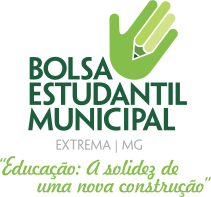 REUNIÃO DE RECADASTRO 26/08/2020Recadastro dia 26 de Agosto de 2020Recadastro dia 26 de Agosto de 2020Recadastro dia 26 de Agosto de 2020SEQNOMEOBSERVAÇÃO1Aline Pereira da Costa Silva2Ana Flávia Sousa da SilvaCondicionado3André de Sousa Pereira4André Fernando Cardoso Vieira5Anelize Cassia Couto da Rosa6Beatriz da Silva CardosoCondicionado7Bianca Estefania Vaz da Silva 8Breno dos Santos Serem9Bruna da Silva dos Santos 10Bruno Zíngaro Marques de OliveiraCondicionado11Camila Siqueira Silva 12Carla Monaliza da Silva 13Carolina Freire Sanchez14Carolina Simplicio da Silva 15Daniel Gomes Saraiva16Dayane Leite BrandãoCondicionado17Denise dos Santos AquinoCondicionado18Égle Alexandre Chefaly19Eliziane Aguiar Silva20Estrela Vitória Mathias FranzottiCondicionado21Everton Mateus Felix22Fernando da Silva PiazzaroliCondicionado23Francyelle de Souza Bastos24Frederico Janine Piazzaroli25Giane Farias MoraesCondicionado26Gianlucca Felipe Araujo NascimentoCondicionado27Giovanna Carrenho Lenzi28Gisela Aparecida de Freitas29Isabela de Cassia AraujoCondicionado30Isabella LouroRecadastro dia 26 de Agosto de 2020Recadastro dia 26 de Agosto de 2020Recadastro dia 26 de Agosto de 2020SEQNOMEOBSERVAÇÃO31Isis Anaih Rodrigues Morato32Janaina Carvalho Carmo Madureira da Silva 33Jefferson Oliveira de Souza 34João Paulo Simoes35Jordana Pinheiro Teixeira36Julia de Carvalho Demeter de Morais37Karem Martins Brandão38Karoline Milene da Silva OliveiraCondicionado39Kessy Evelin Felix da Silva40Laisla Valeska Gomes Leonardi41Laleska Santos FroesCondicionado42Lara Cristine Gomes Rodrigues43Letícia Lima Risério Bonfim44Letícia Maciel Couto45Liliana Mendes da Cunha46Lorrany Pinheiro GomesCondicionado47Luany Cassia Lima de Oliveira48Lucas Barbosa da Silva49Lucas Gissoni da Silva ToledoCondicionado50Maria Clara Zingaro Faria Condicionado51Mariane Jéssica da Silva52Matheus Farias Lima 53Mayara Laís da Rosa Souza54Michele das Graças Magela de Oliveira55Nailde Gomes de JesusCondicionado56Natacha Lais Cardoso Matias57Nathali do Amaral FrancoCondicionado58Nilton Cesar Aragão59Osner Orilus60Otavio Luis de AraujoRecadastro dia 26 de Agosto de 2020Recadastro dia 26 de Agosto de 2020Recadastro dia 26 de Agosto de 2020SEQNOMEOBSERVAÇÃO61Pamela Maria Faria da Costa62Patricia Vieira Ramalho63Paulo Henrique da Silva 64Raquel Craveiro Campos65Rhuan Arthur Selmer BusatoCondicionado66Sandra Milena Gomes Rodrigues67Sara Siqueli TavaresCondicionado68Silvana Gomes Lima de Jesus69Stefanye Bispo BarbosaCondicionado70Suellen Altina Cunha de Souza71Tainara Pereira de Souza72Talyta Tagliaferro73Tatiana dos Santos Alves74Thainara Rubia CardosoCondicionado75Thamires Martins Lana Silva76Thayná Cássia Magalhães Almeida77Thiago Morais Misseno78Thiago Sobreira de Melo SouzaCondicionado79Verônica Barbosa Borges80Victoria Maria Marques Pinheiro Teixeira 81Wanessa Felix de OliveiraCondicionado82Weverton Aquino Domingues da Silva83Willian Cruz PereiraCondicionado